409Нa основу члана 26. став 8. и члана 29. став 3. Закона о пољопривреди и руралном развоју („Службени гласник РС”, бр. 41/09, 10/13 – др. закон и 101/16),Министар пољопривреде, шумарства и водопривреде доносиПРАВИЛНИКо изменама и допуни Правилника о упису у Регистар пољоприврeдних газдинстава и обнови регистрације, као и о условима за пасиван статус пољопривредног газдинстваЧлан 1.У Правилнику о упису у Регистар пољоприврeдних газдинстава и обнови регистрације, као и о условима за пасиван статус пољопривредног газдинства („Службени гласник РСˮ, бр. 17/13, 102/15, 6/16, 46/17, 44/18 – др. закон и 102/18), члан 13. мења се и гласи:„Члан 13.Ако након уписа у Регистар дође до промене уписаних података који се односе на земљишни фонд, основ коришћења земљишта или фонд животиња, носилац породичног пољопривредног газдинства, односно овлашћено лице у пољопривредном газдинству врши обнову регистрације ових података у Регистру у року од 30 дана од дана настанка промене.У обнови регистрације, Управи се достављају сви подаци који су промењени у односу на стање у Регистру, а обавезно се достављају подаци о:1) врсти пољопривредних култура и површинама под пољопривредним културама;2) врсти животиња и броју газдинства (ХИД) на којима се животиње држе или узгајају;3) промени земљишног поседа и основа коришћења земљишта (катастарска величина и катастарска култура, власништво, закуп и сл.).При обнови регистрације пољопривредно газдинство које се бави прерадом пољопривредних производа и/или непољопривредним активностима не доставља податке из става 2. тач. 1) и 2) овог члана, осим у случају када се то лице истовремено бави и пољопривредном производњом.Обнова регистрације ради утврђивања пријављених површина за које се могу остварити основни подстицаји у складу са законом који уређује подстицаје у пољопривреди и руралном развоју за наредну календарску годину, врши се до 30. септембра текуће године.ˮЧлан 2.Назив члана 14. и члан 14. мењају се и гласе:„Промена статусних податакаЧлан 14.Ако након уписа у Регистар дође до промене статусних података уписаних у Регистар, промена ових података у Регистру врши се у року од 30 дана од дана настанка промене, и то за:1) породично пољопривредно газдинство – промена података која се односи на:(1) носиоца породичног пољопривредног газдинства,(2) број чланова породичног пољопривредног газдинства,(3) пребивалиште носиоца породичног пољопривредног газдинства,(4) број посебног – наменског рачуна, односно име пословне банке код које се води рачун;2) пољопривредно газдинство – промена података која се односи на:(1) статус правног лица, односно предузетника и овлашћеног лица у правном лицу које је уписано у Регистар,(2) седиште, односно пребивалиште,(3) број посебног – наменског рачуна, односно име пословне банке код које се води рачун,(4) делатности у Агенцији за привредне регистре.ˮЧлан 3.Члан 14а брише се.Члан 4.У члану 15. став 2. тачка 2) запета и речи: „односно обнову регистрацијеˮ замењују се речима: „у Регистарˮ.У тачки 4) после речи: „променуˮ додаје се реч: „статуснихˮ.Члан 5.У члану 16. став 1. мења се и гласи:„У случају из члана 15. став 2. тач. 2) и 3) овог правилника, пасивни статус се одређује аутоматски, престанком неког од услова за упис у Регистар, односно даном доспећа преузетих обавеза, о чему се пољопривредном газдинству доставља обавештење.ˮУ ставу 2. речи: „члана 15. став 2. тач. 4) и 5)ˮ замењују се речима: „члана 15. став 2. тач. 1), 4) и 5)ˮ.Члан 6.У члану 17. став 1. тачка 1) мења се и гласи:„1) једну годину од доношења решења о одређивању пасивног статуса у случају из члана 15. став 2. тачка 1) овог правилника;ˮ.У тачки 2) запета и речи: „односно обнову регистрацијеˮ замењују се речима: „у Регистарˮ.Члан 7.Прилог 3 – Образац за упис, обнову регистрације и пријаву промене података пољопривредног газдинства у Регистру пољопривредних газдинстава – земљишни фонд и биљне културе, који је одштампан уз Правилник о упису у Регистар пољоприврeдних газдинстава и обнови регистрације, као и о условима за пасиван статус пољопривредног газдинства („Службени гласник РСˮ, бр. 17/13, 102/15, 6/16, 46/17, 44/18 – др. закон и 102/18) и чини његов саставни део замењује се новим Прилогом 3 – Образац за упис, обнову регистрације и пријаву промене статусних података пољопривредног газдинства у Регистру пољопривредних газдинстава – земљишни фонд и биљне културе, који је одштампан уз овај правилник и чини његов саставни део.Члан 8.Овај правилник ступа на снагу наредног дана од дана објављивања у „Службеном гласнику Републике Србијеˮ.Број 110-00-109/2017-09У Београду, 28. јануара 2019. годинеМинистар,Бранислав Недимовић, с.р.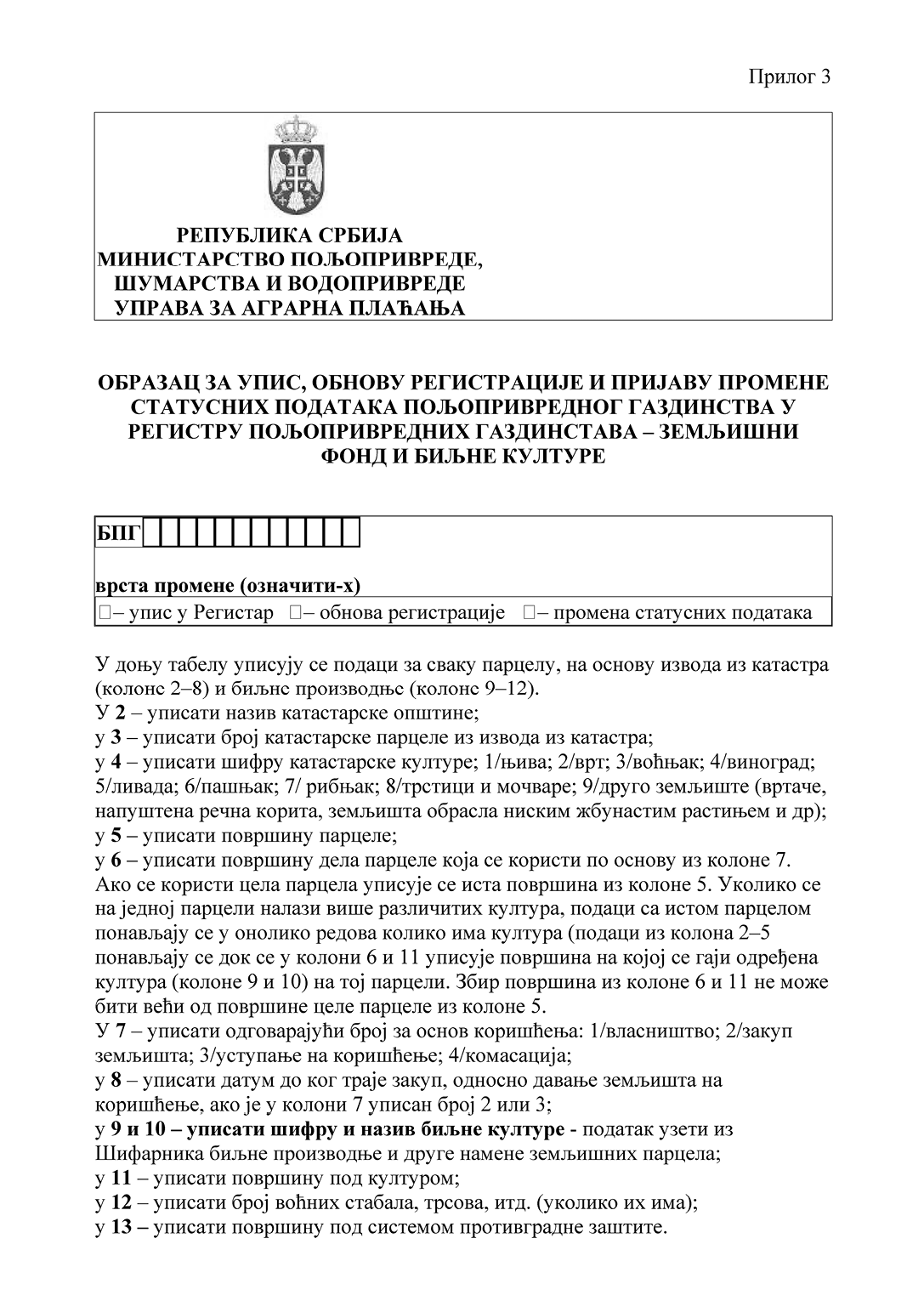 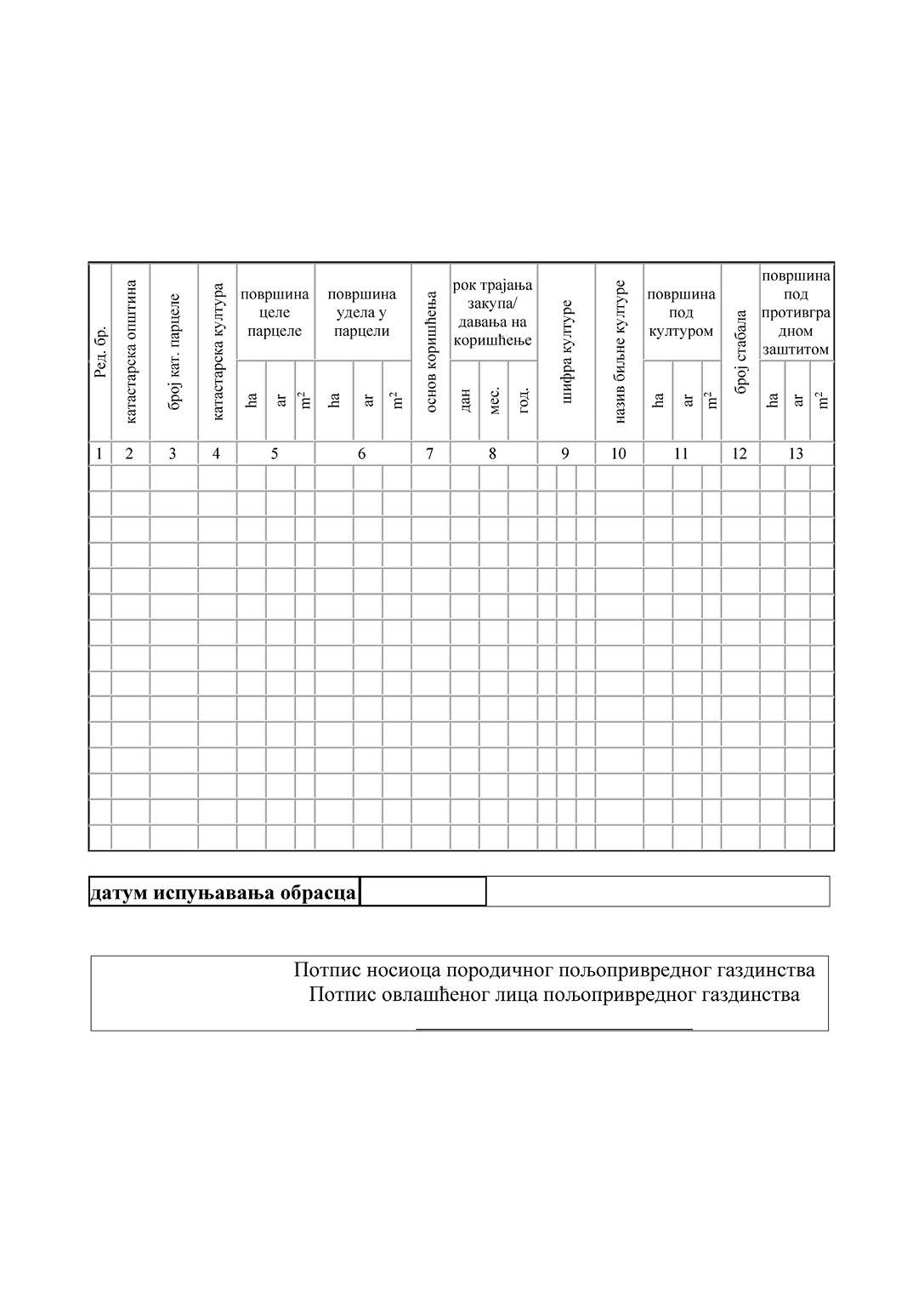 